http://www.uvzsr.sk/index.php?option=com_content&view=article&id=4357:uvz-sr-pristupujeme-knaliemu-uvoovaniu-opatreni&catid=250:koronavirus-2019-ncov&Itemid=153ÚVZ SR: Pristupujeme k ďalšiemu uvoľňovaniu opatrení 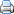 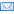 Piatok, 19 Jún 2020 11:18 Po zhodnotení epidemiologickej situácie na území Slovenskej republiky sa Úrad verejného zdravotníctva SR a odborné konzílium rozhodli pristúpiť k ďalšiemu uvoľňovaniu opatrení, a to nasledovne:
Od soboty 20. júna 2020 dochádza proti predchádzajúcemu obdobiu k týmto zmenám:Do zoznamu bezpečných krajín pribudnú Čierna Hora, Monako, Faerské ostrovy a Poľsko, pričom pre oblasť Sliezskeho vojvodstva ÚVZ SR dôrazne odporúča zvážiť nevyhnutnosť cestovania vzhľadom na nepriaznivú epidemiologickú situáciu v danej oblasti.Občania členských štátov Európskej únie môžu prechádzať územím Slovenska aj bez súhlasu ministerstva vnútra, pričom sú povinní prejsť územím SR bez zastavenia najneskôr 8 hodín od vstupu vrátane času určeného na nevyhnutné tankovanie pohonných látok.Umožňuje sa činnosť všetkých zariadení pre deti a mládež, čiže sa otvárajú aj stredné školy a druhý stupeň základných škôl (pre potreby napríklad odovzdania učebníc, prebratia vysvedčení a podobne). Žiaci a študenti nebudú musieť mať v rámci výchovno-vzdelávacieho procesu rúška.Ruší sa povinnosť zaistiť meranie telesnej teploty určeným osobám pri vstupe do objektov štátnych orgánov a orgánov územnej samosprávy, ako aj pri vstupe na kúpaliská a do wellness centier.Na umelých kúpaliskách sa ruší zákaz používania atrakcií, pri ktorých dochádza k tvorbe aerosólov.Povinnosť prevádzkovateľov kúpalísk zabezpečiť dvojmetrový odstup na oddychových plochách sa mení na odporúčanie.Ruší sa povinnosť uzatvoriť všetky maloobchodné prevádzky v nedeľu a zároveň sa ruší povinnosť prevádzkovateľom priestorov maloobchodných prevádzok pre každú nedeľu v mesiaci vykonávať povinnú dezinfekciu priestorov predmetných prevádzok (sanitárny deň). Stanovuje sa povinnosť pre potravinárske predajne, prevádzky zariadení spoločného stravovania, vrátane stánkov s rýchlym občerstvením a iným ambulantným predajom potravín, pokrmov a nápojov klásť dôraz na zabezpečenie pravidelného a účinného čistenia a dezinfekcie, ktoré sa musí vykonávať dôkladne v rámci denného sanitačného režimu prevádzky a v rámci prijatých a zavedených zásad správnej hygienickej praxe podľa nariadenia Európskeho Parlamentu a Rady č. 852/2004 o hygiene potravín.Prevádzky, ktoré museli doteraz viesť evidenciu zákazníkov a uchovávať zoznam 30 dní, už túto povinnosť mať nebudú.Ruší sa povinnosť zamestnanca vykonávajúceho starostlivosť o telo zákazníka, aby pri svojej činnosti používal ochranný štít tváre alebo ochranné okuliare. Taktiež nebudú musieť nosiť rúška zamestnanci kúpalísk a wellness centier.Ruší sa povinnosť zabezpečiť nefunkčnosť prístrojov, ktoré vytvárajú aerosól (napr. sušiče rúk).V prevádzkach taxislužieb sa povinnosť klienta sedieť na zadnom sedadle mení na odporúčanie. (Zmena bola vykonaná na základe žiadosti ľudí, ktorí zo zdravotných dôvodov nemohli sedieť na zadných sedadlách.)Ruší sa obmedzenie, že praktický výcvik vo vedení vozidla a údržby vozidla možno vykonávať len za účasti jedného účastníka vodičského kurzu a jedného inštruktora.Umožňuje sa alternatívne podávanie svätého prijímania prednostne do dlane, následne bude umožnené podávanie do úst.Organizátor hromadných podujatí bude povinný preukázať regionálnemu úradu verejného zdravotníctva v SR v prípade kontroly dodržanie maximálneho povoleného počtu účastníkov. Organizátor teda bude musieť vyhradiť priestor a zabezpečiť kontrolovaný vstup a výstup účastníkov podujatia.

Od  1. júla 2020 sú oproti predchádzajúcemu obdobiu naplánované tieto zmeny:Umožnia sa hromadné podujatia s počtom osôb do 1000 v jednom okamihu.
Umožní sa organizácia hromadných podujatí s počtom viac ako 1000 osôb výhradne pre podujatia, ktoré je možné organizovať za dodržania podmienky šachovnicového fixného sedenia, pričom maximálna obsadenosť bude môcť byť 50 % z kapacity sedadiel.Odborné konzílium súhlasí s organizovaním maratónov, pričom presné podmienky stanoví ÚVZ SR osobitným usmernením.Nové opatrenie k činnosti prevádzok a hromadným podujatiam nájdete tu, opatrenie k noseniu rúšok nájdete tu a aktualizáciu opatrenia k režimu na hraniciach nájdete tu.Rovnako ako ostatné krajiny, aj Slovensko pristupuje k uvoľňovaniu opatrení, k postupnému otváraniu hraníc, čo prináša istú mieru rizika zavlečenia ochorenia COVID-19 na naše územie. Ohniská nákazy však vieme veľmi rýchlo identifikovať a podchytiť, pretože v regiónoch máme skúsených epidemiológov. Aj novovzniknuté ohniská nákazy sme identifikovali a podchytili rýchlo. Epidemiológovia bez odkladu dohľadávajú kontakty a tie úzke dávajú do izolácie a testujú ich. Toto všetko sú overené a veľmi efektívne kroky ako eliminovať šírenie ochorenia COVID-19.„Je veľmi dôležité a vyzývam ľudí, aby boli zodpovední a brali situáciu vážne. Nielen kvôli sebe, ale aj s ohľadom na svoje okolie. Verím, že ak niekto príde z rizikových krajín, prihlási sa na príslušný regionálny úrad verejného zdravotníctva, ktorý mu pomôže zorientovať sa v situácii, oboznámi ho s pravidlami domácej izolácie a zmanažuje testovanie na ochorenie COVID-19. Tento krok nám pomôže udržiavať si priaznivú epidemiologickú situáciu v stále prebiehajúcej pandémii ochorenia COVID-19," uviedol hlavný hygienik SR Ján Mikas.
Vyššie uvedené informácie odzneli na tlačovej konferencii, na ktorej sa zúčastnili predseda vlády SR Igor Matovič, hlavný hygienik SR Ján Mikas, hlavná odborníčka Ministerstva zdravotníctva SR pre epidemiológiu Henrieta Hudečková a hlavná odborníčka Ministerstva zdravotníctva SR pre všeobecnú starostlivosť pre deti a dorast Elena Prokopová.